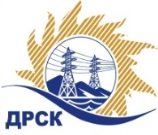 Акционерное Общество«Дальневосточная распределительная сетевая  компания»(АО «ДРСК»)Протокол процедуры вскрытия поступивших конвертов с заявками
/ открытия доступа к заявкам участниковСПОСОБ И ПРЕДМЕТ ЗАКУПКИ:Запрос предложений в электронной форме  на право заключения Договора на выполнение работ: «Оформление правоудостоверяющих, исходно-разрешительных документов на земельные участки под объектами движимого/недвижимого имущества для выполнения мероприятий по технологическому присоединению заявителей на территории филиала «ЭС ЕАО».  (Лот № 136).НМЦ ЛОТА (в соответствии с Извещением о закупке): 7 000 000.00 руб. без НДС.ОТМЕТИЛИ:В адрес Организатора закупки поступило 5 (пять) заявок.Вскрытие конвертов (открытие доступа к заявкам) было произведено автоматически средствами электронной торговой площадки https://rushydro.roseltorg.ru в присутствии секретаря Закупочной комиссии.Дата и время начала процедуры вскрытия конвертов с заявками на участие в закупке: 14:00 (время местное) 17.12.2018г.Место проведения процедуры вскрытия конвертов с заявками участников: Единая электронная торговая площадка, в сети «Интернет»: https://rushydro.roseltorg.ru.В конвертах обнаружены заявки следующих Участников закупки:          Секретарь Закупочной комиссии                                                   Елисеева М.Г.№ 24/УКС-В17.12.2018№п/пНаименование Участника, ИНН и/или идентификационный номерЦена заявки, руб. без НДС (в том числе суммарная стоимость за каждую единицу работы, услуги согласно Приложений № 1.1 – 1.7 к Техническому заданию)Дата и время регистрации заявкиООО "Гелиос" 
ИНН/КПП 7901003962/790101001 
ОГРН 10279005129037 000 000.00 в том числе суммарная стоимость за каждую единицу работы, услуги:72 200.0017.12.2018 03:20ООО "Землемер" 
ИНН/КПП 2801171883/280101001 
ОГРН 11228010041166 900 000.00в том числе суммарная стоимость за каждую единицу работы, услуги:не указана (участник не предоставил документы)17.12.2018 03:30ООО  "БИРОБИДЖАНСКОЕ ЗЕМЛЕУСТРОИТЕЛЬНОЕ ПРЕДПРИЯТИЕ" 
ИНН/КПП 7901536199/790101001 
ОГРН 11079010006247 000 000.00в том числе суммарная стоимость за каждую единицу работы, услуги:58 400.00 17.12.2018 05:49ООО «Доринжиниринг» 
ИНН/КПП 1435255285/143501001 
ОГРН 11214350075407 000 000.00в том числе суммарная стоимость за каждую единицу работы, услуги:не указана 17.12.2018 07:52ООО  "ГЕОСФЕРА" 
ИНН/КПП 2801210571/280101001 
ОГРН 11528010067423 200 000.00в том числе суммарная стоимость за каждую единицу работы, услуги:3 200 000.00(стоимость за каждую единицу работы, услуги указана верно; суммарная итоговая сумма подсчитана неверно)17.12.2018 07:57